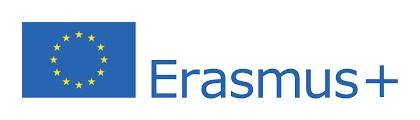 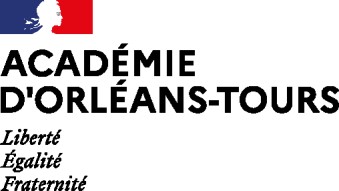 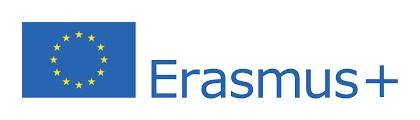 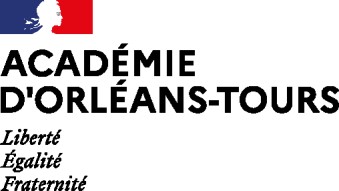 Délégation académique aux relations européennes et internationales et à la coopération Appel à candidature pour des mobilités internationales de professeurs souhaitant s’inscrire à l’examen de certification complémentaire (secteur enseignement en langue étrangère d’une discipline non linguistique)Le présent dossier est à renvoyer à dareic-secretariat@ac-orleans-tours.frAvant le 20 mai 2022ETABLISSEMENT à remplir par le chef d’établissementETABLISSEMENT à remplir par le chef d’établissementNom de l’établissementAdresse électronique de l’établissement@ac-orleans-tours.frNom – Prénom du chef d’établissementCourriel du chef d’établissement@ac-orleans-tours.frSituation de la DNL dans l’établissement, préciser le cas échéant le rôle à venir du professeur pour cet enseignement  A remplir par le professeurA remplir par le professeurNom – prénom du professeurCourriel du professeur@ac-orleans-tours.frDiscipline non linguistique enseignéeLangue vivante utilisée en DNLLe professeur enseigne-t-il dans l’enseignement général et technologique ?Oui - NonLe professeur enseigne-t-il dans l’enseignement professionnel ?Oui - NonSéjour envisagéSéjour envisagéDestination souhaitéeDisposez-vous déjà des coordonnées d’un organisme dispensant des cours de la langue la section ?S non, avez-vous besoin d’une aide de  la DAREIC pour en identifier un ? Dates envisagéesDu                             auAvis du chef d’établissementAvis du chef d’établissementAvis motivéDate et signature